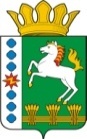 КОНТРОЛЬНО-СЧЕТНЫЙ ОРГАН ШАРЫПОВСКОГО РАЙОНАКрасноярского краяЗаключениена проект Постановления администрации Парнинского сельсовета «О внесении изменений в Постановление администрации Парнинского сельсовета от 30.10.2013 № 153-п «Об утверждении муниципальной программы Парнинского сельсовета «Развитие культуры» на 2014-2016 годы  (в ред. от 23.06.2014 № 62-п, от 19.08.2014 № 90-п, от 02.10.2014 № 112-п)22 октября  2014 год 								№ 90Настоящее экспертное заключение подготовлено Контрольно – счетным органом Шарыповского района на основании ст. 157 Бюджетного  кодекса Российской Федерации, ст. 9 Федерального закона от 07.02.2011 № 6-ФЗ «Об общих принципах организации и деятельности контрольно – счетных органов субъектов Российской Федерации и муниципальных образований», ст. 5 Решения Шарыповского районного Совета депутатов от 20.09.2012 № 31/289р «О внесении изменений и дополнений в Решение Шарыповского районного Совета депутатов от 21.06.2012 № 28/272р «О создании Контрольно – счетного органа Шарыповского района» (в ред. от 20.03.2014 № 46/536р), Соглашения от 29.01.2014  «О передаче Контрольно-счетному органу Шарыповского района полномочий Контрольно-счетного органа Парнинского сельсовета по осуществлению внешнего муниципального финансового контроля».          Представленный на экспертизу проект Постановления администрации Парнинского сельсовета «О внесении изменений в Постановление администрации Парнинского сельсовета от 30.10.2013 № 153-п «Об утверждении муниципальной программы Парнинского сельсовета «Развитие культуры» на 2014-2016 годы (в ред. от 23.06.2014 № 62-п,  от 19.08.2014 № 90-п, от 02.10.2014 № 112-п)   направлен в Контрольно – счетный орган Шарыповского района 16 октября 2014 года, разработчиком данного проекта Постановления является администрация Парнинского сельсовета Шарыповского района. Основанием для разработки муниципальной программы являются:- статья 179 Бюджетного кодекса Российской Федерации;- Постановление администрации Парнинского сельсовета от 29.07.2013 № 94-п «Об утверждении Порядка принятия решений о разработке  муниципальных программ Парнинского сельсовета, их формировании и реализации»;- распоряжение администрации Парнинского сельсовета от 31.07.2013  № 28-р «Об утверждении перечня муниципальных программ Парнинского сельсовета».Ответственный исполнитель муниципальной программы - администрация Парнинского сельсовета.Соисполнители муниципальной программы отсутствуют.Подпрограмма муниципальной программы  «Народное творчество и культурно – досуговая деятельность»Целью муниципальной программы является – создание условий для развития и реализации культурного и духовного потенциала населения Парнинского сельсовета.Задача муниципальной программы – сохранение и развитие народных художественных традиций и создание равных условий для культурного развития населения.Мероприятие проведено 22 октября 2014 года.В ходе подготовки заключения Контрольно – счетным органом Шарыповского района были проанализированы следующие материалы:- проект Постановления администрации Парнинского сельсовета «О внесении изменений в постановление администрации Парнинского сельсовета от 30.10.2013 № 153-п «Развитие культуры» на 2014-2016 годы;- паспорт муниципальной программы Парнинского сельсовета «Развитие культуры»  на 2014-2016 годы;- распоряжение администрации Парнинского сельсовета от 31.07.2013  № 28-р «Об утверждении перечня муниципальных программ Парнинского сельсовета».Рассмотрев представленные материалы к проекту Постановления муниципальной программы «Развитие культуры» на 2014-2016 годы установлено следующее:В соответствии с проектом паспорта Программы происходит изменение по строке (пункту) «Информация по ресурсному обеспечению программы, в том числе в разбивке по источникам финансирования по годам реализации программы».После внесения изменений строка  будет читаться:Уменьшение бюджетных ассигнований за счет бюджета поселения  составит в сумме 160 250,00 рублей или на 0,62%.За счет экономии по результатам закупок перераспределены бюджетные ассигнования с мероприятия 1.1.1. «Замена светильников в клубе филиала Большеозерский СК МБУК «Парнинская ЦКС» (КБК  813 0801 0219210 610) на мероприятие 1.3. «Благоустройство территории, содержание и ремонт уличного освещения» (КБК 813 0503 0319379 240) подпрограммы «Модернизация, реконструкция и капитальный ремонт объектов коммунальной инфраструктуры, жилья и благоустройства территории» муниципальную программу «Обеспечение транспортной доступности коммунальными услугами граждан» на 2014-2016 годы в сумме 9 846,00 рублей.В связи с уточнением видов работ перераспределены бюджетные ассигнования с мероприятия 1.1.2. «Ремонт системы отопления и установка электрокотла в здании МБУК «Парнинская ЦКС» (КБК  813 0801 0219210 610) на мероприятие 1.11. «Приобретение электрокотла» (КБК 813 0502 0319365 240) в сумме 95 259,00 руб. и мероприятие 1.12. «Бурение скважин с.Парная, ул.Советская» (КБК 812 0502 031364 240) в сумме 55 155,00 руб. на  подпрограммы «Модернизация, реконструкция и капитальный ремонт объектов коммунальной инфраструктуры, жилья и благоустройства территории» муниципальную программу «Обеспечение транспортной доступности коммунальными услугами граждан» на 2014-2016 годы.Перераспределены бюджетные ассигнования бюджета поселения внутри мероприятия 2.1. «Предоставление субсидии МБУК «Парнинская ЦКС» на финансовое обеспечение выполнения муниципального задания с п.п. 2.1.3. «Региональные выплаты и выплаты, обеспечивающие уровень заработной платы работникам бюджетной сферы не ниже размера минимальной заработной платы (минимального размера оплаты труда)» (КБК 813 0801 0211021 610) в сумме 100 000,00 руб. на п.п. 2.1.1. «Создание условий для развития местного традиционного народного художественного творчества» (КБК  813 0801 0219299 610)  в сумме 15 000,00 руб. и на п.п. 2.1.2. «Создание условий для обеспечения услугами по организации досуга и услугами организаций культуры» (КБК 813 0801 0219299 610) в сумме 85 000,00 руб. На основании выше изложенного Контрольно – счетный орган Шарыповского района предлагает администрации Парнинского сельсовета принять проект Постановления администрации Парнинского сельсовета «О внесении изменений в Постановление администрации Парнинского сельсовета от 30.10.2013 № 153п «Развитие культуры» на 2014-2016 годы (в ред. от 23.06.2014 № 62-п, от 19.08.2014 № 90-п, от 02.10.2014 № 112-п).Председатель Контрольно – счетного органа							Г.В. СавчукАудитор Контрольно – счетного органа							И.В. ШмидтИнформация по ресурсному обеспечению программы, в том числе в разбивке по источникам финансирования, по годам реализации программы Предыдущая редакцияПредлагаемая редакцияИнформация по ресурсному обеспечению программы, в том числе в разбивке по источникам финансирования, по годам реализации программы Планируемое финансирование подпрограммных мероприятий составит 25 659 977,00 руб., в том числе:за счет средств краевого бюджета 40184,00 руб., из них:2014 год – 40 184,00 руб.;2015 год – 0,0 руб.;2016 год – 0,0 руб.;за счет средств бюджета поселения 25 538 793,00 руб., из них:2014 год - 8 755 601,00 руб.;2015 год -  8 457 051,00 руб.;2016 год -  8 326 141,00 руб.за счет внебюджетных источников 81 000,00 руб., из них:2014 год -  26 000,00 руб.;2015 год -  27 000,00 руб.;2016 год -  28 000,00 руб.Планируемое финансирование подпрограммных мероприятий составит 25 499 727,00 руб., в том числе:за счет средств краевого бюджета 40184,00 руб., из них:2014 год – 40 184,00 руб.;2015 год – 0,0 руб.;2016 год – 0,0 руб.;за счет средств бюджета поселения 25 378 543,00 руб., из них:2014 год - 8 595 351,00 руб.;2015 год -  8 457 051,00 руб.;2016 год -  8 326 141,00 руб.за счет внебюджетных источников 81 000,00 руб., из них:2014 год -  26 000,00 руб.;2015 год -  27 000,00 руб.;2016 год -  28 000,00 руб.